                            05.07.2018                        пгт. Рыбная Слобода                   № 159пиВ соответствии с постановлением Кабинета Министров Республики Татарстан от 18.12.2017 №1011 «О дорожных работах на дорогах общего пользования Республики Татарстан на 2018 год», Уставом Рыбно-Слободского муниципального района Республики Татарстан, решениями Совета Рыбно-Слободского муниципального района Республики Татарстан от 31 октября 2013 года №XXIX-2 «О создании муниципального дорожного фонда Рыбно-Слободского муниципального района Республики Татарстан», от 13 декабря 2017 года №XXIV-2 «Обюджете Рыбно-Слободского муниципального района Республики Татарстан на 2018 год и на плановый период 2019-2020 годов» ПОСТАНОВЛЯЮ:1.Внести в муниципальную программу дорожных работ на дорогах общего пользования местного значения Рыбно-Слободского муниципального района Республики Татарстан на 2018 год за счет средств муниципального дорожного фонда, утверждённую постановлением Исполнительного комитета Рыбно-Слободского муниципального района Республики Татарстан от 28.03.2018 №62пи, изменения, утвердив её в новой редакции согласно приложению к настоящему постановлению.2.Настоящее постановление разместить на официальном сайте Рыбно-Слободского муниципального района в информационно-телекоммуникационной сети Интернет по веб-адресу: http://ribnaya-sloboda.tatarstan.ru и «Официальном портале правовой информации Республики Татарстан» в информационно-телекоммуникационной сети Интернет по веб-адресу: http://pravo.tatarstan.ru.3.Контроль за исполнением настоящего постановления возложить на заместителя руководителя Исполнительного комитета Рыбно-Слободского муниципального района Республики Татарстан по инфраструктурному развитию Д.Н. Ризаева.Первый заместитель руководителя                                          Р.Л. ИслановУтверждена постановлением Исполнительного комитета Рыбно-Слободского муниципального района Республики Татарстан от 28.03.2018 № 62пи(в редакции  постановления Исполнительного комитетаРыбно-Слободскогомуниципального района Республики Татарстанот 05.07.2018 № 159пи)Муниципальная программадорожных работ на дорогах общего пользования местного значения Рыбно-Слободского муниципального района Республики Татарстан на 2018 год за счет средств муниципального дорожного фондаИСПОЛНИТЕЛЬНЫЙ КОМИТЕТ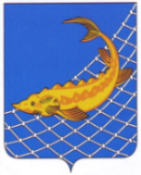 РЫБНО-СЛОБОДСКОГОМУНИЦИПАЛЬНОГО РАЙОНАРЕСПУБЛИКИ ТАТАРСТАНТАТАРСТАН РЕСПУБЛИКАСЫБАЛЫК БИСТӘСЕМУНИЦИПАЛЬ  РАЙОНЫНЫҢБАШКАРМА КОМИТЕТЫПОСТАНОВЛЕНИЕКАРАРО внесении изменений в муниципальную программу дорожных работ на дорогах общего пользования местного значения Рыбно-Слободского муниципального района Республики Татарстан на 2018 год за счет средств муниципального дорожного фонда, утверждённую постановлением Исполнительного комитета Рыбно-Слободского муниципального района Республики Татарстан от 28.03.2018 №62пи№№Населённый пункт, наименование улицыПротяженность, (км)НаправлениеПримечание11пгт.Рыбная Слобода, ул.Советская0,25ремонтасфальт22пгт.Рыбная Слобода, ул.Победы0,45ремонтасфальт33пгт.Рыбная Слобода, ул.Советская у ЦРБ0,15ремонтасфальт44пгт.Рыбная Слобода, ул.Советская, д.81-870,15ремонтасфальт55пгт.Р.Слобода, ул.Давыдова0,45ремонтасфальт66пгт.Р.Слобода, ул.З.Шаймарданова0,35ремонтасфальтИтогоИтогоИтого1,8ПЕРЕЧЕНЬобъектов по безопасности дорожного движения за счетостатков ассигнований по состоянию на 01.01.2018 годапо Рыбно-Слободскому муниципальному району РТПЕРЕЧЕНЬобъектов по безопасности дорожного движения за счетостатков ассигнований по состоянию на 01.01.2018 годапо Рыбно-Слободскому муниципальному району РТПЕРЕЧЕНЬобъектов по безопасности дорожного движения за счетостатков ассигнований по состоянию на 01.01.2018 годапо Рыбно-Слободскому муниципальному району РТПЕРЕЧЕНЬобъектов по безопасности дорожного движения за счетостатков ассигнований по состоянию на 01.01.2018 годапо Рыбно-Слободскому муниципальному району РТПЕРЕЧЕНЬобъектов по безопасности дорожного движения за счетостатков ассигнований по состоянию на 01.01.2018 годапо Рыбно-Слободскому муниципальному району РТПЕРЕЧЕНЬобъектов по безопасности дорожного движения за счетостатков ассигнований по состоянию на 01.01.2018 годапо Рыбно-Слободскому муниципальному району РТ№Населённый пункт, наименование улицыНаселённый пункт, наименование улицымероприятиямероприятияСумма, тыс.рублей1Рыбно-Слободский муниципальный районРыбно-Слободский муниципальный районРазработка комплексной схемы организации дорожного движенияРазработка комплексной схемы организации дорожного движения670,02Рыбно-Слободский муниципальный районРыбно-Слободский муниципальный районРазработка проекта организации дорожного движенияРазработка проекта организации дорожного движения372,123пгт. Рыбная Слобода, улица Северная(550 метров)пгт. Рыбная Слобода, улица Северная(550 метров)тротуар с бордюрами с одной стороны 550 метров с асфальто-бетонным покрытиемтротуар с бордюрами с одной стороны 550 метров с асфальто-бетонным покрытием868,287